РЕСПУБЛИКА  ДАГЕСТАНСОБРАНИЕ ДЕПУТАТОВ МУНИЦИПАЛЬНОГО РАЙОНА  «МАГАРАМКЕНТСКИЙ  РАЙОН»                                               РЕШЕНИЕ                          «11»  12  2018г.                                                                   	                                    № 175-VIсд                                                                    с. МагарамкентО внесении изменений в решение Собрания депутатов муниципального района «Магарамкентский район» от 28.10.2014 года № 192 - VСД «Об установлении земельного налога на межселенных территориях муниципального района «Магарамкентский район»________________________________________________________________В соответствии с пунктом 2 статьи 387 и статьей 56 Налогового кодекса Российской Федерации Собрание депутатов муниципального района «Магарамкентский район» решает:Внести в решение Собрания депутатов муниципального района «Магарамкентский район» от 28.10.2014 года №192-VСД «Об установлении земельного налога на межселенных территориях муниципального района «Магарамкентский район» следующие изменения: 1. Подпункт 8 пункта 7 Решения изложить в следующей редакции:«8) Организации, реализующие инвестиционный проект на территории муниципального района «Магарамкентский район» по следующим видам деятельности: сельское хозяйство и рыбоводство (рыболовство), обрабатывающие производства, водоснабжение, водоотведение, организация сбора и утилизации отходов, транспортировка и хранение с общим объемом инвестиций не менее 25 млн.руб., в том числе не менее 35% собственных средств от общего объема инвестиций, освобождаются от налогообложения в течение 5 лет с момента отражения капитальных вложений в бухгалтерском балансе организации.»2. Пункт 7 дополнить подпунктом 9 следующего содержания:«9) Управляющие компании и резиденты индустриальных (промышленных) парков, создаваемых на межселенной территории муниципального района «Магарамкентский район», освобождаются от налогообложения в течение 5 налоговых периодов, начиная с года, в котором управляющие компании вновь созданных индустриальных (промышленных) парков впервые подтвердили соответствие требованиям к индустриальным (промышленным) паркам и управляющим компаниям индустриальных (промышленных) парков. Сумма средств, высвобожденных в результате применения настоящей части, направляется управляющими компаниями и резидентами вновь созданных индустриальных (промышленных) парков на развитие инфраструктуры индустриальных (промышленных) парков.  В случае использования управляющими компаниями и резидентами вновь созданных индустриальных (промышленных) парков средств от полученных льгот не по назначению, указанные суммы взыскиваются в бюджет муниципального района «Магарамкентский район»  в установленном законодательством порядке.»3. Признать утратившим силу решение Собрания депутатов МР «Магарамкентский район» от 2.12.2015 года «О внесении изменений в решение Собрания депутатов МР «Магарамкентский район» от 28.10.2014 года №192-VСД. 4.   Настоящее решение вступает в силу с момента его официального опубликования.     Председатель Собрания депутатов      МР «Магарамкентский район»                                     Н.А.Алияров     Глава муниципального района                                       Ф.З.Ахмедов 
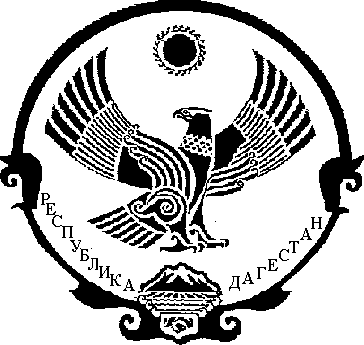 